Experiment 2 Series Connection of ResistorsObjectives: To study the characteristics of series connection of resistorsTheory:When we connect resistors in series, the total equivalent resistor of the connection will equal to the summation of the values of the resistors. That is:                                          RT = R1 + R2 + … + RnThe total current will be equal to the current of each resistor in series connection. That is:                                        IT = I1 = I2 = … = InThe total voltage will be equal to the summation of voltages developed across each resistor. Which means that the total voltage will be divided between the resistors. That is:                                         VT = V1 + V2 + … + VnThe resistor with the highest value will develop a higher voltage than the resistor with the lowest value.  According to Ohm's law:                                                         V = I∙RProcedure:1- Connect the circuit as shown in figure below and measure the total resistance:                                              1KΩ        1KΩ       2KΩ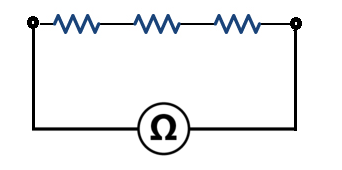 2- Connect the circuit as shown in figure below and measure the voltage across each resistor: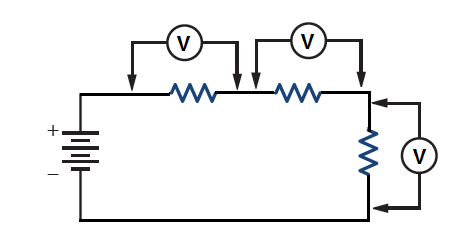                                                  1KΩ              1KΩ              Vin=10V                                                  2KΩ3- Connect the circuit as shown in figure below and measure the total current of the circuit and the current through 2KΩ resistor:                                                 1KΩ              1KΩ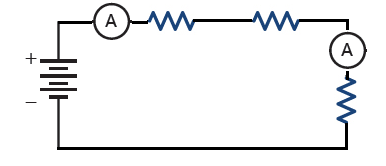             Vin=10V                                                                                                                                        2KΩDiscussion:1- From the measured values in the procedure, calculate the consumed power in each resister.2- For the circuit in procedure, calculate theoretically the current and voltage for each resistor.3- For the circuit in procedure, if we replace the 2KΩ resistor with 1KΩ, how does the values of current and voltage across the resistors affected.